Oil & Chemical Pumps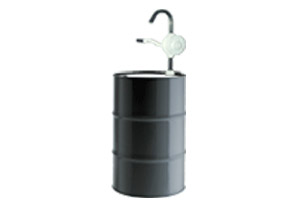 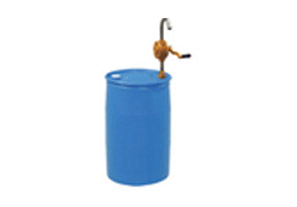 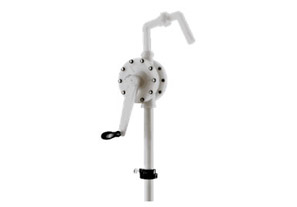                 S.S. 304 Barrel Pumps                         S.S. 316 Barrel Pumps                     Teflon Rotary Hand Pump 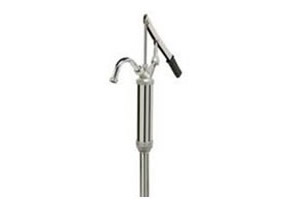 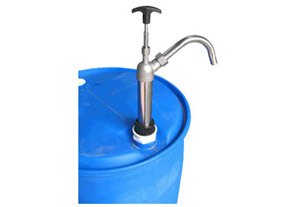 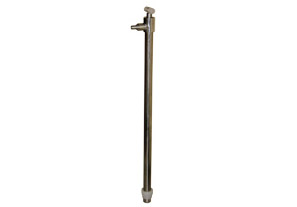 S.S. / Teflon Lever Piston Hand Pump       S.S. 304 Piston Type Barrel Pumps                  S.S. 316 Piston Type Barrel Pumps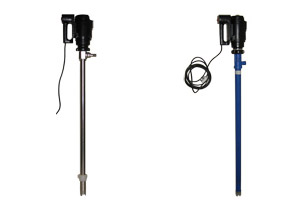 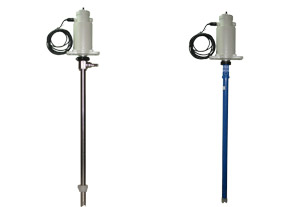        S.S. 316 Electric Drum Pumps               S.S. 316 Flame Proof Electric Drum Pumps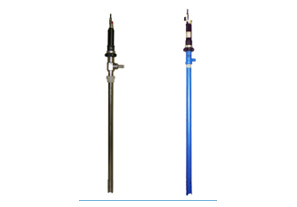 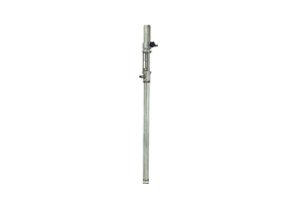 S.S. 316 Pneumatic (Air Operated) Drum Pumps                              S.S. 316 Air Operated Piston Pump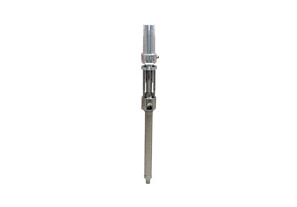 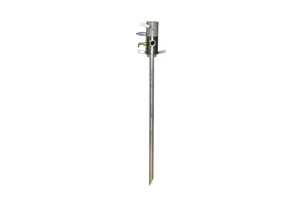 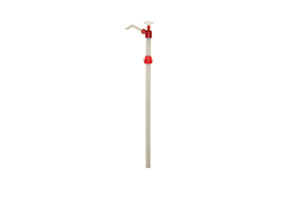 Wall Mounted Piston Pump                                   Two Way Pump                                      Nylon Chemical Piston Pump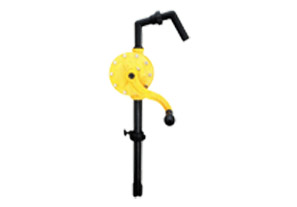 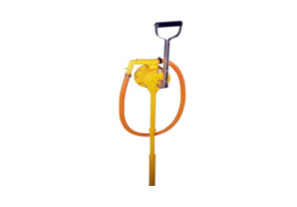 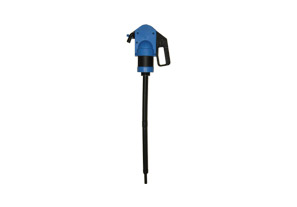 Polypropylene Rotary Barrel Pump                       High Quality Chemical Piston Pump                       Plastic Lever Pump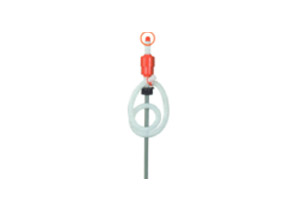 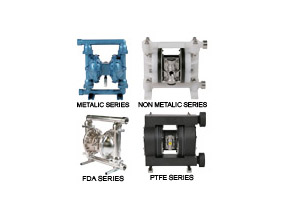 Polypropylene Rotary Barrel Pump                                                        Air Operated Double Diaphragm Pumps (AODD PUMPS)FUEL AND OIL PUMPS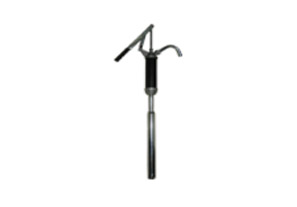 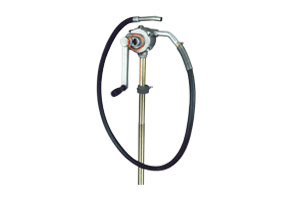 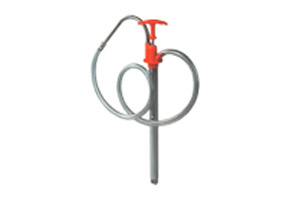 Barrel Pump - Lever Action                         Hi-Flow Rotary Barrel Pump                                 Bucket Pump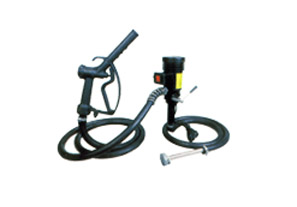 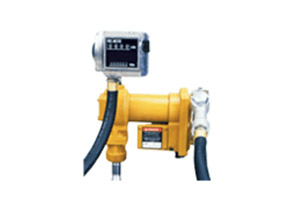 Electric Fuel & Oil Pump                              12v DC Electric Fuel Transfer Pump